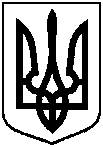 РОЗПОРЯДЖЕННЯМІСЬКОГО ГОЛОВИм. СумиКеруючись пунктом 20 частини четвертої статті 42 Закону України «Про місцеве самоврядування в Україні»:Внести до розподілу обов’язків між міським головою, секретарем міської ради, першим заступником міського голови, заступниками міського голови з питань діяльності виконавчих органів ради та заступником міського голови, керуючим справами виконавчого комітету, затвердженого розпорядженням міського голови від 06.10.2017 № 337-Р (зі змінами) наступні зміни:Доповнити розділ «Заступник міського голови з питань діяльності виконавчих органів ради Дмітрєвская А.І.» додатку до розпорядження дванадцятим абзацом наступного змісту: «Координує питання вжиття заходів у сфері запобігання та протидії домашньому насильству і насильству за ознакою статі, забезпечення рівних прав та можливостей жінок і чоловіків та в межах своїх повноважень організовує роботу у сфері запобігання та протидії домашньому насильству і насильству за ознакою статі відповідно до статті 13 Закону України «Про забезпечення рівних прав та можливостей жінок і чоловіків».Вважати абзаци 12 - 22 розділу «Заступник міського голови з питань діяльності виконавчих органів ради Дмітрєвская А.І.» додатку до розпорядження відповідно абзацами 13 - 23.Міський голова 				О.М. ЛисенкоАнтоненко 700-564Розіслати: Дмітрєвской А.І., Паку С.Я., Антоненку А.Г., Масік Т.О.Начальник відділу  організаційно -кадрової роботи								А.Г. АнтоненкоНачальник відділу прокольної роботи та контролю							Л.В. МошаНачальник правового управління					О.В. ЧайченкоЗаступник міського голови, керуючий справами виконавчого комітету					С.Я. Паквід    21.11.2018  № 418-РПро внесення змін до розпорядження міського голови від 06.10.2017 № 337-Р «Про розподіл обов’язків між  міським головою, секретарем міської ради, першим заступником міського голови, заступниками міського голови з питань діяльності виконавчих органів ради та заступником міського голови, керуючим справами виконавчого комітету» (зі змінами)